Rachel KingECE 3512: Signals – Continuous and DiscreteDepartment of Electrical and Computer Engineering, Temple University, Philadelphia, PA 1912Problem StatementFor this lab, the purpose is to examine data that is changing over time. It will be examined by graphing the raw data, finding the key points, and analyzing data by viewing it over specific windows and frames. The data given is not something of which we have prior knowledge, and will be computed using MATALB and some excel for organization.Approach and ResultsQuestions 1 and 2 – Plot and analyze dataThe following plots were created by simply loading the data into an array and then plotting. The mean, median, max, min, and variance were found using MATLAB functions. The method is reflected in the MATLAB code.Google Stocks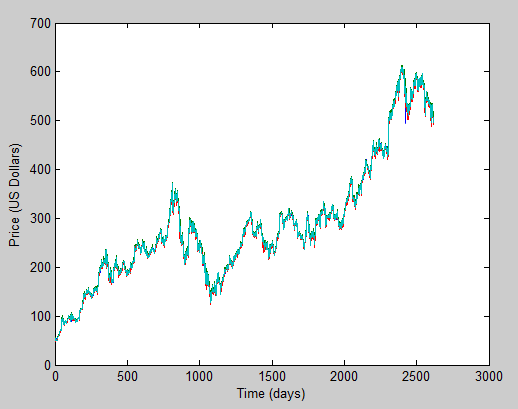 Figure 1 – Google stock pricesTable 1 – Global statistics on Google stock dataAudio File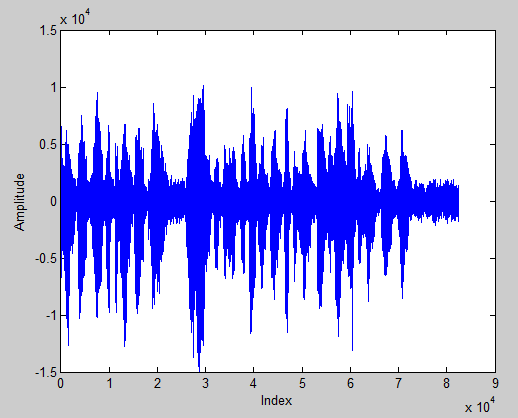 Figure 2 – Amplitude plot of raw audio fileTable 2 – Global statistics for audio fileQuestion 3 – Windows and FramesThe window/frame analysis was completed using the provided MATLAB code, and simply changing the window and frame values. In the Google Stock analysis, the code was giving some errors in the compute_rms function, because it was trying to work with a decimal index. So, to solve the problem, I replaced all the off values with even values. To find the mean and variance values, I created to matrices and added the following lines in the nested for-loop:        mn = mean(rms(m,n,:))        vr = var(rms(m,n,:))I worked closely with Anton Lekang on the third question, so our plots and values should be similarGoogle Stock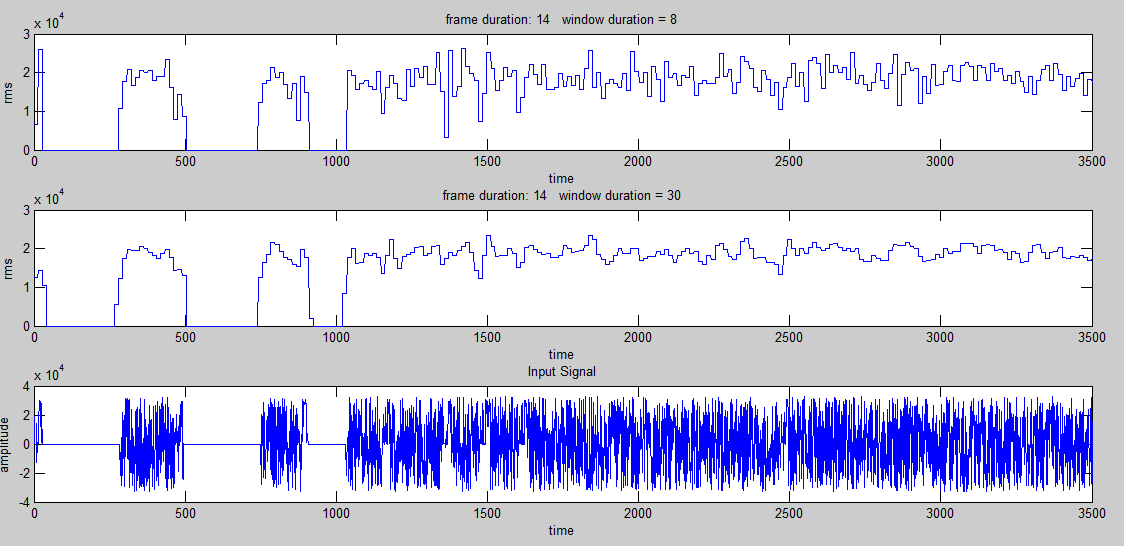 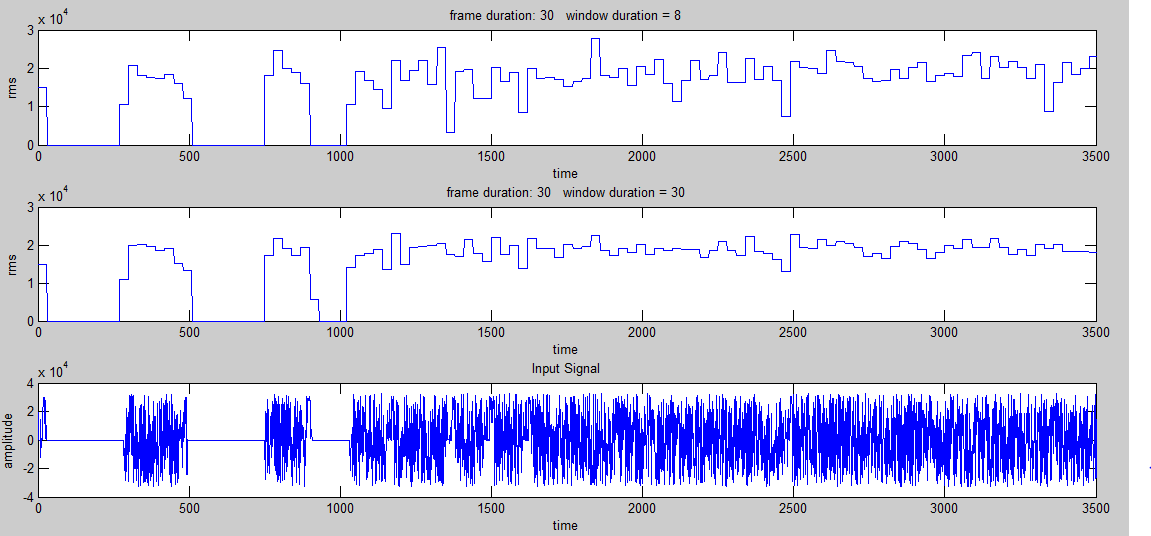 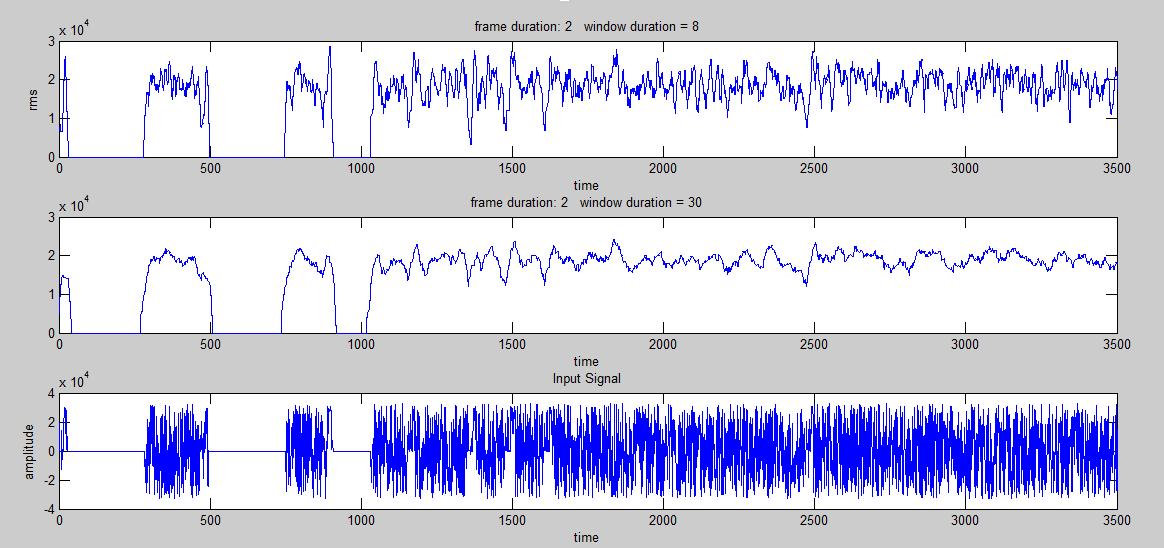 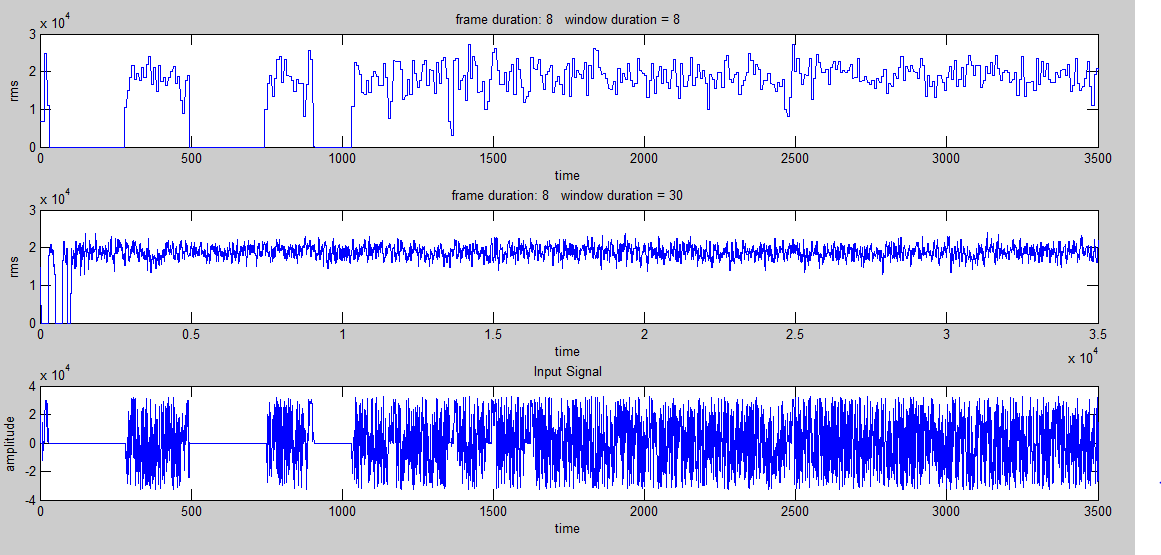 Audio File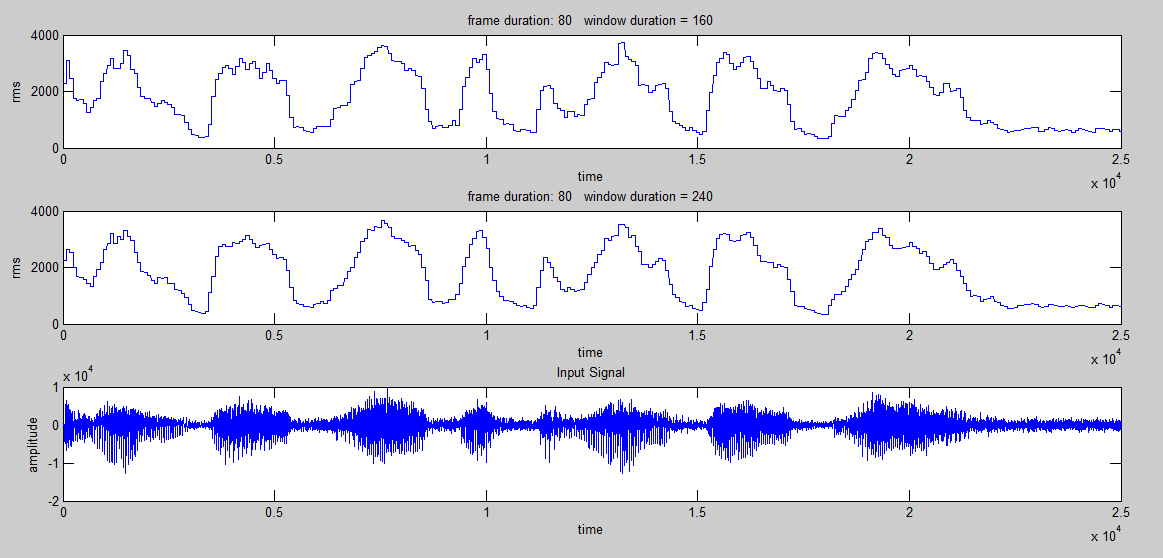 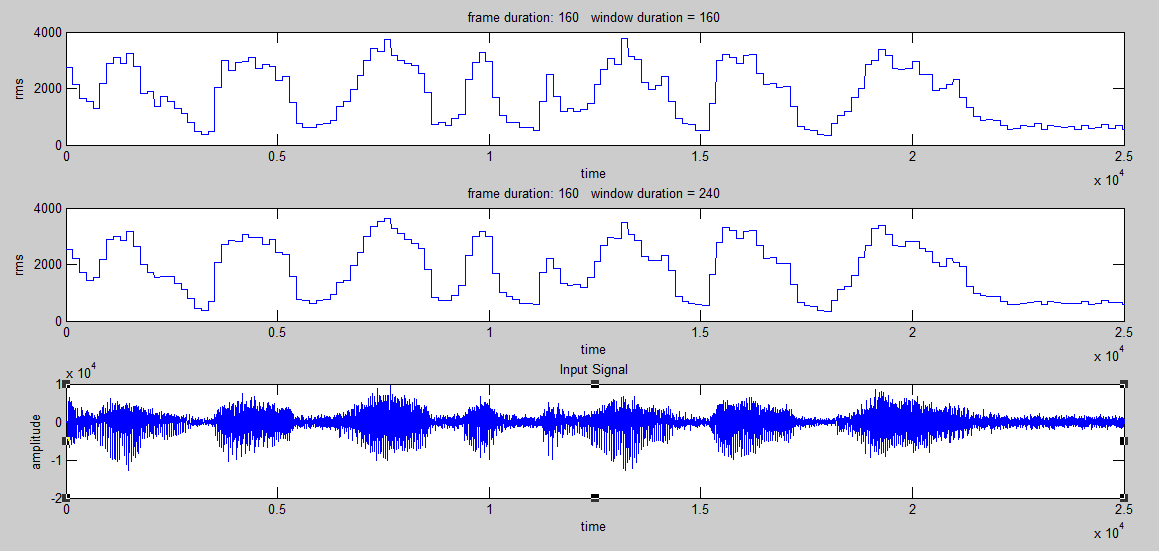 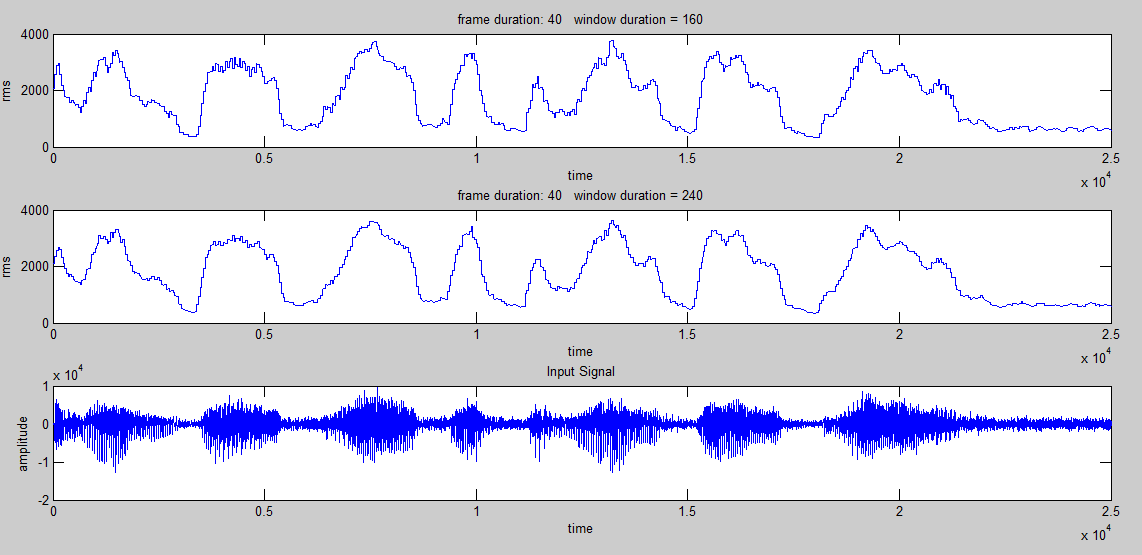 MATLAB Code%% plot audio fileh = fopen('rec_01_speech.raw');speech = fread(h, 'short');[z, q] = size(speech);y = linspace(0, z, z);figure(1)plot(y, speech);ylabel('Amplitude') % x-axis labelxlabel('Index') % y-axis labelmx = max(speech)mn = min(speech)me = mean(speech)md = median(speech)vr = var(speech)%% plot google stock prices[num, txt, raw] = xlsread('google_v00.xlsx', 1);figure(1)plot(num)ylabel('Price (US Dollars)') % x-axis labelxlabel('Time (days)') % y-axis labelmx = max(num)mn = min(num)me = mean(num)md = median(num)vr = var(num)Question 3:Same code as provided.ConclusionsThe most interesting part of this assignment was the window/frame analysis. In both data sets, the same thing occurred; as frame size decreased, the smoother the plot became. This is due to the increasing number of points that are being taken. Within one frame size, a larger window gave a smoother curve, but some information about the signal was lost; notice that at certain peaks, there are steps that are missed with a large window size. For both the stock prices and the audio signal, the mean increased as the number of windows and frames decreased. However, the variance was higher for a lower frame value on the stock prices, and lower for a lower frame value in the audio file. If I were to predict the next stock price, I would not look at the average; the slope of the graph would be the most useful tool because it shows the rate at which the stock price is changing. With that information, I could model the stock prices using some kind of regression that had a low variance or R2 value. max609.47min49.95mean286.74median264.83variance1.62E+04max10104min-14493mean-0.3891median83variance4.14E+06Google Stock PricesGoogle Stock PricesGoogle Stock PricesGoogle Stock PricesN ValueM ValueMeanVariance821.83E+041.51E+07881.84E+041.51E+078141.83E+041.50E+078301.84E+041.48E+073021.86E+047.20E+063081.86E+047.22E+0630141.86E+047.23E+0630301.86E+047.37E+06Audio FileAudio FileAudio FileAudio FileN ValueM ValueMeanVariance160401.676E+031.329E+06160801.677E+031.328E+061601601.676E+031.330E+06240401.683E+031.305E+06240801.683E+031.306E+062401601.686E+031.311E+06